О внесении изменений в постановление администрации Арсеньевского городского округа от 05 декабря 2019 года                   № 888-па «Об утверждении административного регламента                                     предоставления муниципальной услуги «Предоставление  земельных участков, находящихся в ведении или собственности  Арсеньевского городского округа, без проведения торгов»В соответствии с Земельным кодексом Российской Федерации, Федеральным законом от 27 июля 2010 года № 210-ФЗ "Об организации предоставления государственных и муниципальных услуг", руководствуясь  Уставом Арсеньевского городского округа, администрация Арсеньевского городского округаПОСТАНОВЛЯЕТ:1. Внести в административный регламент предоставления муниципальной услуги «Предоставление земельных участков, находящихся в ведении или собственности Арсеньевского городского округа, без проведения торгов», утвержденный  постановлением администрации Арсеньевского городского округа от 05 декабря 2019 года № 888-па (далее – Регламент) следующие изменения: 1.1. Изложить подпункт «1)» пункта 7.2 раздела 7 Регламента в следующей редакции:  «1) подготавливает проект договора купли-продажи, договора аренды земельного участка или договора безвозмездного пользования земельным участком. При поступлении заявления от субъекта малого и среднего предпринимательства о предоставлении земельного участка в аренду, подготовка договора аренды земельного участка осуществляется в срок не более чем 10 рабочих дней со дня поступления ответов на межведомственные запросы о предоставлении документов, направленных в порядке, установленном пунктом 17.3 раздела 17 Регламента.»1.2. Изложить пункт 17.6 раздела 17 Регламента в следующей редакции:«17.6 Процедура подготовки и направления заявителю (представителю заявителя)     договора    купли-продажи    земельного    участка,    договора    аренды земельного участка, либо договора безвозмездного пользования.В срок не более чем тридцать дней со дня поступления заявления о предоставлении земельного участка специалист Управления рассматривает поступившее заявление и при отсутствии оснований, предусмотренных статьей 39.16 Земельного Кодекса, осуществляет подготовку проектов договора купли-продажи, договора аренды земельного участка в трех экземплярах, осуществляет их подписание, а также направление для подписания заявителю.Подготовка проекта договора аренды земельного участка при поступлении заявления от субъекта малого и среднего предпринимательства о предоставлении земельного участка в аренду, осуществляется в трех экземплярах в срок, установленный  подпунктом 1 пункта 7.2 раздела 7 Регламента.Проекты договоров, направленные заявителю, должны быть им подписаны и представлены в Управление не позднее чем в течение 30 дней со дня получения заявителем проектов указанных договоров.»2. Организационному управлению администрации городского округа (Абрамова) обеспечить официальное опубликование и размещение на официальном сайте администрации Арсеньевского городского округа настоящего постановления.3. Настоящее постановление вступает в силу после его официального опубликования.Глава городского округа                                                                                В.С. Пивень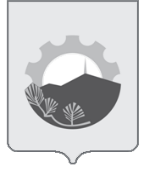 АДМИНИСТРАЦИЯ АРСЕНЬЕВСКОГО ГОРОДСКОГО ОКРУГА АДМИНИСТРАЦИЯ АРСЕНЬЕВСКОГО ГОРОДСКОГО ОКРУГА АДМИНИСТРАЦИЯ АРСЕНЬЕВСКОГО ГОРОДСКОГО ОКРУГА АДМИНИСТРАЦИЯ АРСЕНЬЕВСКОГО ГОРОДСКОГО ОКРУГА П О С Т А Н О В Л Е Н И ЕП О С Т А Н О В Л Е Н И ЕП О С Т А Н О В Л Е Н И ЕП О С Т А Н О В Л Е Н И Е10 ноября 2020 г.г. Арсеньев№668-па